Modulo presentazioneLISTA DI CANDIDATICONSIGLIO DI ISTITUTO   a.s. 2023/24 - COMPONENTE ATAPer l’elezione dei rappresentanti componente ATA nel CONSIGLIO DI ISTITUTO, indetta per il giorno 19 e 20 novembre 2023,i sottoscritti nelle liste elettorali del personale ATA dichiarano di presentare per le prossime elezioni dei rappresentanti della propria componente nel CONSIGLIO D’ISTITUTO suddetto, la seguente lista composta di N. ……  candidati. Allegano n …... dichiarazioni di accettazione della candidatura e di non partecipazione ad altre liste nonché fotocopia dei documenti di riconoscimento dei candidati e dei sottoscrittori.MOTTO LISTA“_________________________________________________________________”LISTA PRESENTATA CANDIDATI*DICHIARAZIONE  ACCETTAZIONE  CANDIDATURA  per L’ELEZIONE  dei rappresentanti del personale ATA nel CONSIGLIO D’ISTITUTO_l_ sottoscritt_ ___________________________________________________________________(cognome e nome)nat_  a __________________________________il_______________________________________candidato per le elezioni dei rappresentanti del personale ATA nel CONSIGLIO D’ISTITUTO DICHIARA- di accettare la propria candidatura nella lista contraddistinta dal	MOTTO:_______________________________________________________________________________- di non fare parte e di non intendere di fare parte di altre liste per la stessa componente Messina	==================================================================AUTENTICAZIONE 	DELLA 	FIRMA_l_ sottoscritt_ __________________________________________________,	delegato del Dirigente Scolastico,	dichiara	autentica	la	firma sopra apposta da parte dell’interessatoMessina			______________________________________PRESENTATORI   LISTA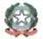 Istituto Comprensivo n° 12 “C. Battisti – U. Foscolo”Via A. Manzoni n. 66, 98121 MESSINA – Tel/Fax: 09048120 – C.F. 97093240832E-mail: MEIC88200L@ISTRUZIONE.IT – PEC: MEIC88200L@PEC.ISTRUZIONE.ITSito web: http://www.icbattistifoscolo.edu.itScuola dell’infanzia - Scuola primaria –Scuola secondaria di I grado ad indirizzo musicale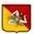 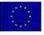 Istituto Comprensivo n° 12 “C. Battisti – U. Foscolo”Via A. Manzoni n. 66, 98121 MESSINA – Tel/Fax: 09048120 – C.F. 97093240832E-mail: MEIC88200L@ISTRUZIONE.IT – PEC: MEIC88200L@PEC.ISTRUZIONE.ITSito web: http://www.icbattistifoscolo.edu.itScuola dell’infanzia - Scuola primaria –Scuola secondaria di I grado ad indirizzo musicale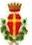 N.COGNOME e  NOMELUOGO E DATA DI NASCITAFIRMAC. I.1234567891011121314151617181920N.COGNOME e  NOMELUOGO E DATA DI NASCITAFIRMAC.I.123456789101112131415161718192021222324252627282930